Application for the Assessment of 
Non – Accredited Qualifications 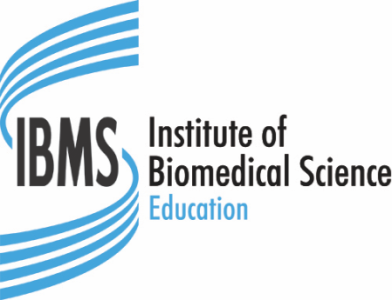 Part BPlease read the below before submitting your application.THIS SECTION MUST NOT CONTAIN ANY PERSONAL INFORMATION. FOR DATA PROTECTION PURPOSES PLEASE ENSURE YOUR NAME AND ANY OTHER PERSONAL DATA ARE NOT PRESENT IN THIS SECTION OF THE APPLICATION. Part B - applicants are required to provide the following information in section 1 and 2 below.  Section 1 - Subject specific content evidence  This must detail the course content, aims and objectives with learning outcomes for each module and should be available from your university.  PLEASE NOTE THE IBMS IS UNABLE TO CONTACT YOUR UNIVERSITY FOR THIS INFORMATION as the onus is on the applicant to provide the information required to carry out this assessment. It should also be noted that this assessment cannot be carried out without the module descriptors, and if you cannot provide any of the information your application will be rejected.Please provide authenticated* official module descriptors for each of the modules listed as a pass on your academic transcript. The modules descriptors will only be deemed authenticated* if they are on official university headed paper displaying the university name, logo and stamp as shown in the attached example module descriptor. Please ensure to include a photocopy of your academic transcript(s) for each of the qualifications you wish to have assessed with your personal details redacted.The module descriptors must be representative of your years of study. We are unable to accept module descriptors which are not a true and accurate representation of what you have studied or have been awarded. We are unable to accept descriptors for subjects which you have not passed so please do not include these.  Please ensure that your module descriptors are arranged and presented in the same order as they appear on your academic transcript.  Section 2 - Research Project Evidence (Please provide both 1 and 2 below) Abstract and contents page with extracted methods and resultsModule descriptor - this should be included in the subject-specific content evidence.The research project should be an independent project laboratory-based, meta-analysis or bioinformatics type project. Examples of acceptable types of projects are provided as Appendix 3 in the Guidance on the Application for Assessment of Non-IBMS accredited Degrees. If you have not done a research project which meets the requirements, please inform us via email when submitting your application.PLEASE NOTE WE DO NOT ACCEPT LITERATURE REVIEWS.  The evidence should demonstrate the application of the skills gained during the assessed research module studied: these should include project design, sample identification, data generation, data manipulation, hypothesis testing and scientific convention, including application of SI units and other units used in biomedical science.Submitting your applicationPlease send your application to degreeassessment@ibms.org    You are required to submit two pdf attachments in one single email clearly marked Part A and Part B.  Please note we are unable to accept multiple documents in the email. If you are unable to send it as two pdf attachments, you can submit your application by post arranged in two separate files (please avoid using staples or binding). Alternatively, we recommend that you can submit the electronic version of this by post on a memory drive. If you have an overseas qualification and your module descriptors are in any other language other than English, you will need to have your documents translated and we will require an official letter from the translator in Part A.PLEASE TICK		I have provided module descriptors which are authenticated with the university name, logo and stamp as required in the example below.		I have included a copy of my research project module descriptor, abstract and contents page with extracted methods and results which does not have my name on it. --------------------------------------------------------------------------------------------------------------------------------		My module descriptors have been translated into English and I enclose a letter from the translator in part A.  Please double click the below PDF attachment for the example module descriptor.